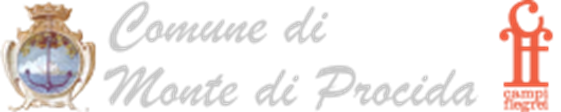 Comune di Monta di ProcidaDeterminazione del Dirigente/Responsabile del Settore/Area ……………………………IL DIRIGENTE / RESPONSABILEPremesso che questa Amministrazione, con deliberazione del Consiglio Comunale n. __ del __________, si è dotata di un “Regolamento per la gestione della riservatezza dei dati personali” Premesso che questa Amministrazione con deliberazione di [Consiglio Comunale o altro organo] n. __ del __________, si è dotata di [altri Regolamenti approvati o provvedimenti relativi alla protezione dei dati personali] con Decreto Sindacale N. 18 del 28-06-2018 il sottoscritto è stato nominato Responsabile del trattamento dei dati in relazione al proprio settore/macro struttura di appartenenza; con apposita Delibera di Giunta comunale N. 338 del 16-11-2017 è stata riorganizzata la macro-struttura del Comune di Monte di Procida (eventuale);Visto che questo Ente, con apposito [provvedimento Dirigenziale/Determinazione/Decreto] ha provveduto a nominare il Sottoscritto quale Dirigente/Responsabile/Funzionario apicale designato a svolgere le funzioni di “responsabile del trattamento” [entremi provvedimento Dirigenziale/Determinazione/Decreto] dei dati relativi a  [dettagliare i dati personali il cui trattamento sarà oggetto di incarico o comunque l’area/settore di appartenenza]; Considerato che il Dirigente/Responsabile/Funzionario apicale, nell’ambito dei poteri di organizzazione delle attività rimesse alla loro responsabilità, possono individuare articolazioni di dettaglio nell’esercizio della loro responsabilitàAtteso chedal 25 maggio 2018, è divenuto definitivamente applicabile in via diretta, in tutti i Paesi UE, il Regolamento Generale sulla Protezione dei Dati Personali (Regolamento UE 679/2016), in G.U.U.E. 4 maggio 2016;Richiamati, in particolare, gli articoli 4 e 29 del Regolamento UE 2016/679, che in particolare dispongono: Art. 4 (definizioni)“[…] ... «terzo»: la persona fisica o giuridica, l’autorità pubblica, il servizio o altro organismo che non sia l’interessato, il titolare del trattamento, il responsabile del trattamento e le persone autorizzate al trattamento dei dati personali sotto l’autorità diretta del titolare o del responsabile;Art. 29 (Trattamento sotto l’autorità del titolare del trattamento o del responsabile del trattamento) “[…] ... chiunque agisca sotto la sua autorità o sotto quella del titolare del trattamento, che abbia accesso a dati personali non può trattare tali dati se non è istruito in tal senso dal titolare del trattamento … […]Visti:il Regolamento UE 679/2016, recante “Protezione delle persone fisiche con riguardo al trattamento dei dati personali, nonché alla libera circolazione di tali dati”;il Decreto Legislativo 18 maggio 2018, n. 51; il Decreto Legislativo 10 agosto 2018, n. 101 - Disposizioni per l'adeguamento della normativa nazionale alle disposizioni del regolamento (UE) 2016/679 del Parlamento europeo e del Consiglio, del 27 aprile 2016, relativo alla protezione delle persone fisiche con riguardo al trattamento dei dati personali, nonche' alla libera circolazione di tali dati e che abroga la direttiva 95/46/CE.Constatato che è necessario attuare la migliore qualità conseguibile nel trattamento dei dati personali e ciò è possibile attuando in piena autonomia la gestione dei compiti del proprio ufficio/settore/area,Risulta necessario configurare la propria area/settore/ufficio secondo criteri di efficienza e efficacia, delegando compiti operativi a personale che possieda abilità e formazione opportune per svolgere le mansioni a esso delegatoA seguito di apposita attività conoscitiva e valutativa è risultato che l’Incaricato del trattamento offre garanzie sufficienti circa le proprie qualità professionali e personali, in particolare esperienza, capacità e affidabilità nella conoscenza della base normativa (Regolamento UE 2016/679) e delle prassi in materia di protezione dei dati personali, nonché della capacità di assolvere i compiti con scrupolosità e diligenza.NOMINA/DESIGNAIl dipendente/i dipendenti di questa amministrazione:[elencare i dipendenti e la loro qualifica o comunque l’area/settore di appartenenza];quale/i “Persona/e autorizzata/e del trattamento (art. 4 Regolamento UE 2016/679)” per i trattamenti necessari per l’espletamento delle mansioni ricoperte all’interno dell’Ente, dei dati relativi alle sue mansioni di  [dettagliare o comunque indicare semplicemente la banca dati o l’area di riferimento]Di disporre che la persona autorizzata si impegna ad esercitare l’incarico con l’osservanza delle prescrizioni impartite, ed impegnandosi a:Effettuare sui dati solo le operazioni inerenti alle proprie funzioniAdottare idonee misure tecniche e organizzative, atte a garantire la sicurezza dei trattamenti, oltre quelle indicate e predisposte dal Titolare e dal Responsabile del trattamentoGarantire la massima riservatezza e discrezione circa le caratteristiche generali e i dettagli particolari delle mansioni affidategli e a non divulgare, neanche dopo la cessazione dell’incarico di Persona Autorizzata, alcuna delle informazioni di cui è venuto a conoscenza nell’adempimento dei compiti assegnatigli, sia perché connesso con tali attività che per caso fortuito (art. 28 par. 3 lettera B del Regolamento UE 2016/679)Ove applicabile, rispettare l’obbligo di riservatezza in ottemperanza alle norme deontologiche caratteristiche della professione esercitata secondo le norme vigenti (art. 28 par. 3 lettera b Regolamento UE 2016/679)Non cedere ad alcun soggetto, compresi gli interessati, nemmeno in consultazione né in comunicazione né in diffusione i dati conferiti o gestiti per l’effettuazione del servizio.Accedere ai dati utilizzando tutte le disposizioni di sicurezza impartite, quali, a titolo esemplificativo ma non esaustivo, l’uso della ID e PW personali da non cedere ad alcuno, effettuare sui dati solo le operazioni inerenti alla propria mansione, segnalare le anomalie riscontrate.Informare il Titolare e/o il Responsabile, senza ingiustificato ritardo, della conoscenza di casi di violazione dei dati personali c.d. “Data Breach”Il Dirigente/Responsabile..................................................................N. ..........................Data ...../...../...........Nomina Persona Autorizzata (ai sensi dell’art. 4 del Regolamento UE 2016/679) per i trattamenti necessari per l’espletamento delle mansioni ricoperte all’interno dell’Ente dei dati contenuti nelle banche dati e nei procedimenti del settore/area ....................................................